Они сражались за Родину(29.04-15.05.2019г.)С 29 апреля по 15 мая в читальном зале библиотеки в корпусе общеобразовательных  дисциплин прошла выставка книг, посвященная Дню Победы.На выставке были представлены художественная литература времен Великой Отечественной войны и написанные уже в послевоенные годы, научно-популярная литература, мемуары  выдающихся полководцев, сборники документов о войне …Организовала выставку библиотекарь Казимова К.Г.. Особую популярность у читателей библиотеки вызвал сборник биографий участников ВОв дагестанцев, как Героев Советского Союза,  орденоносцев,  так и простых ветеранов войны и тружеников тыла.Этот сборник был представлен на выставку из личной библиотеки Героя Социалистического труда Насруллаева Гебека Алиевича – одного из самых известных людей города Дагестанские Огни с дарственной надписью автора составителя –             З. Ильясова. 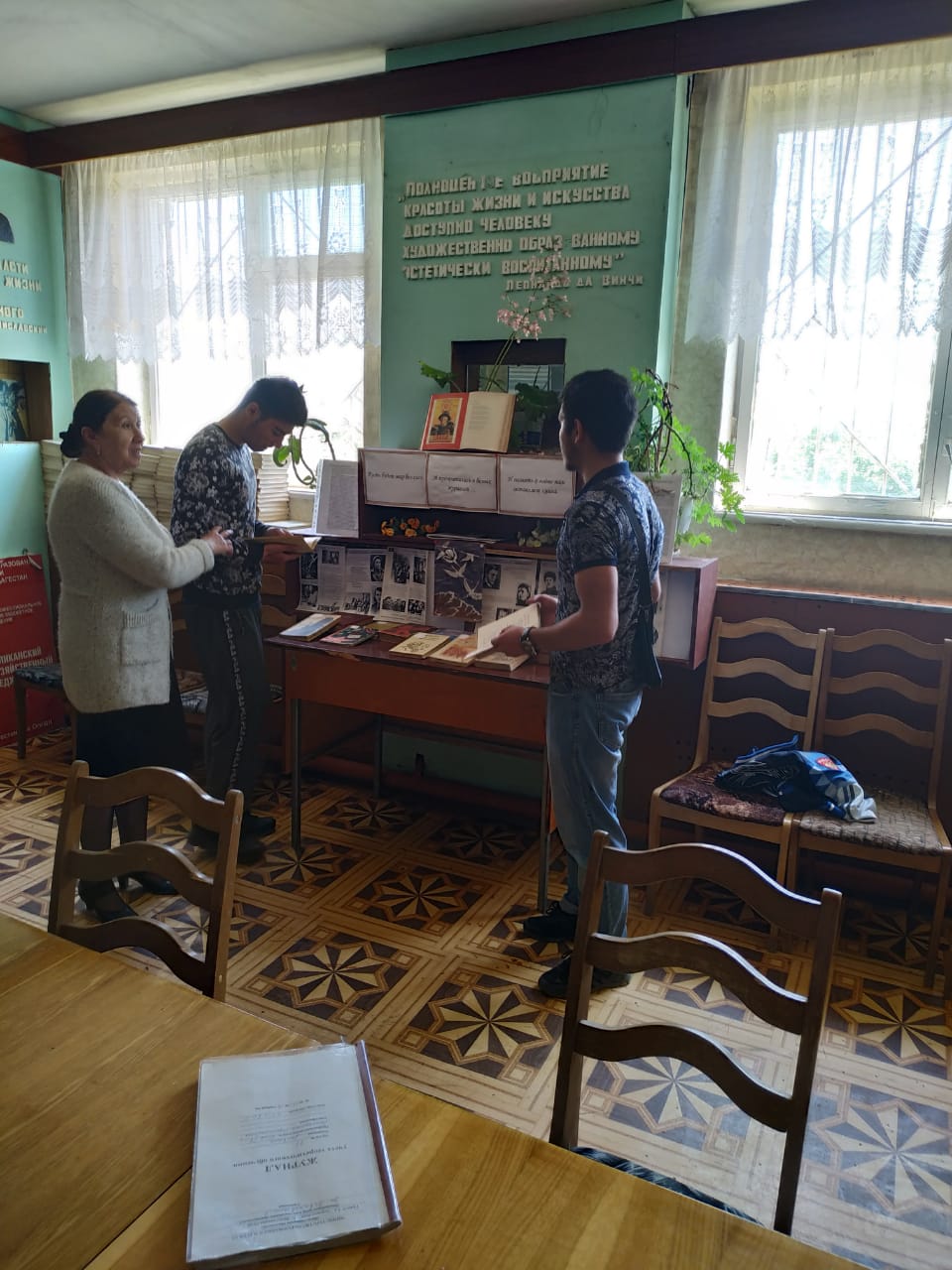 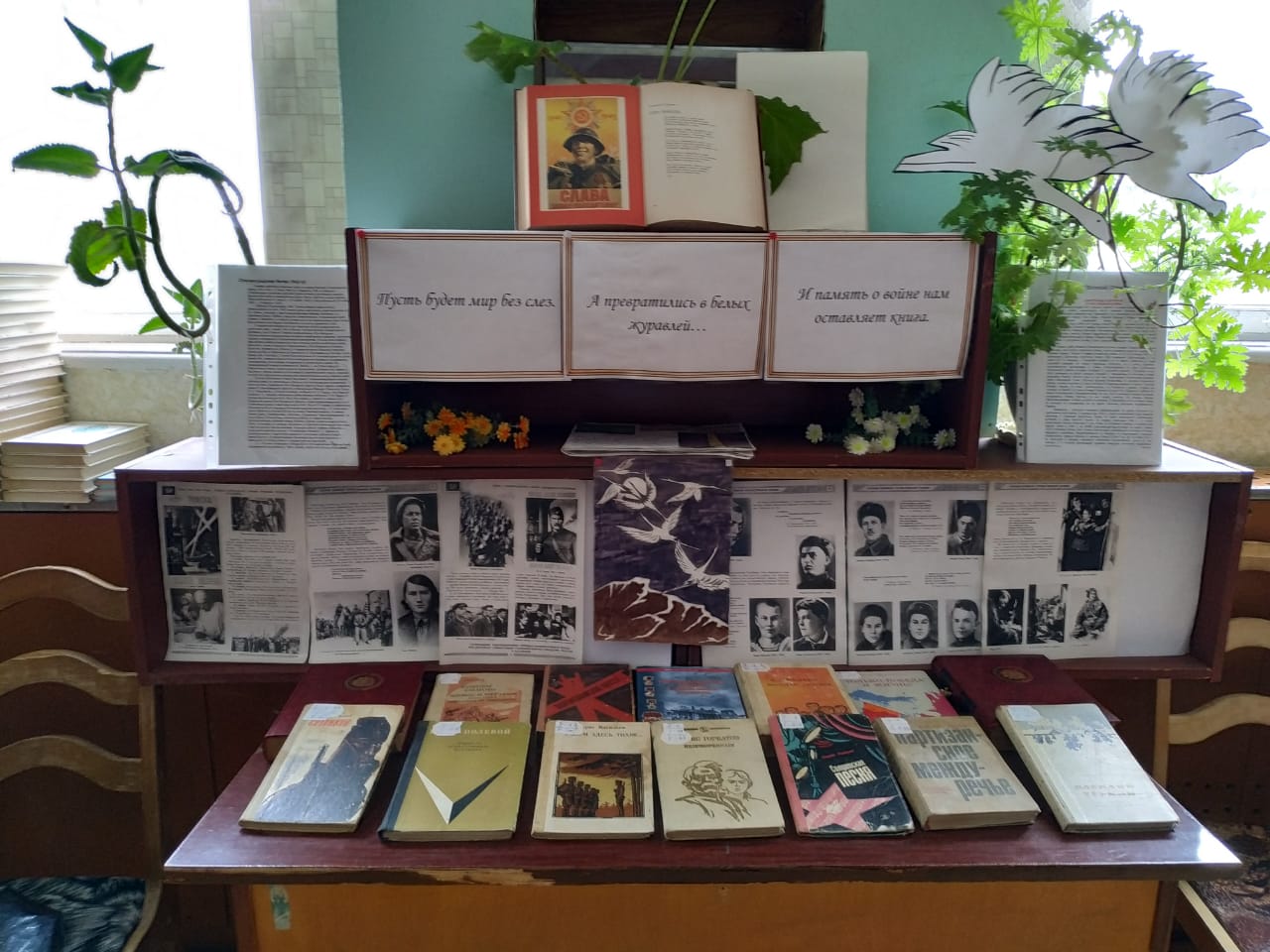 